APSTIPRINĀTSar Jēkabpils novada domes23.12.2021. lēmumu Nr.623(protokols Nr.15, 92.§)Nekustamo īpašumu jautājumu izskatīšanas komisijas nolikums Izdots saskaņā ar Valsts pārvaldes iekārtas likuma 73.panta pirmās daļas 1.punktu,likuma “Par pašvaldībām” 41.panta pirmās daļas 2.punktuI. Vispārīgie jautājumi1.	Nekustamo īpašumu jautājumu izskatīšanas komisija (turpmāk – Komisija) ir padota Jēkabpils novada domei (turpmāk – Dome).2.	Savā darbībā Komisija ievēro Latvijas Republikas likumus, Ministru kabineta lēmumus, rīkojumus un noteikumus, Domes lēmumus, rīkojumus un noteikumus un citus normatīvos aktus, kā arī šo nolikumu.3.	Savus uzdevumus Komisija veic sadarbojoties ar valsts un pašvaldības institūcijām, kā arī citām juridiskām personām, savas kompetences ietvaros.4.	Komisiju izveido, reorganizē vai likvidē Dome.II. Komisijas pienākumi un tiesības5.	Komisijas pienākumi:5.1.	izskatīt fizisko, juridisko personu un valsts pārvaldes iestāžu iesniegumus un pieņemt lēmumus par:5.1.1. adrešu piešķiršanu, anulēšanu vai maiņu un nekustamo īpašumu nosaukumu piešķiršanu un maiņu;  5.1.2.	zemes robežu pārkārtošanu;5.1.3.		zemes gabalu sadalīšanu, pievienošanu, apvienošanu, izņemot Jēkabpils novada pašvaldības īpašumus;5.1.4.		nekustamā īpašuma lietošanas mērķu un lietošanas mērķiem piekrītošo zemes platību noteikšanu;5.1.5.		nosacījumu apstiprināšanu zemes ierīcības projektu izstrādei, izņemot Jēkabpils novada pašvaldības īpašumus;5.1.6.		zemes ierīcības projektu apstiprināšanu, izņemot Jēkabpils novada pašvaldības īpašumus.5.2. izskatīt Jēkabpils novada pašvaldības iestāžu un struktūrvienību iesniegtos iesniegumus un pieņemt lēmumus par nekustamo īpašumu nosaukumu piešķiršanu un maiņu, izņemot nosaukumu piešķiršanu ielām, parkiem un laukumiem, kā arī to pārdēvēšanu saskaņā ar likuma “Par pašvaldībām” 21.panta pirmās daļas 20.punktu;5.3.	rīkot neapbūvēta zemesgabala nomas tiesību izsoli saskaņā ar Domes noteikto neapbūvēta zemesgabala nomas tiesību piešķiršanas kārtību Jēkabpils novada pašvaldībā;5.4.	rīkot medību tiesību izsoli saskaņā ar Domes noteikto medību tiesības piešķiršanas kārtību Jēkabpils novada pašvaldībā.5.5. 	sniegt pārskatu Domei par Komisijas darbību ne retāk kā vienu reizi gadā. Pārskats par darbību tiek iesniegts arī pēc Domes priekšsēdētāja, izpilddirektora vai Jēkabpils novada attīstības pārvaldes vadītāja rakstiska pieprasījuma.6.	Komisijas tiesības:6.1.	savas kompetences ietvaros pieprasīt un saņemt no valsts un pašvaldības institūcijām, juridiskajām un fiziskajām personām informāciju par izskatāmajiem jautājumiem;6.2.	uzaicināt uz Komisijas sēdēm (pēc nepieciešamības) iesnieguma iesniedzējus;6.3.	sadarboties ar citām pašvaldības iestādēm un struktūrvienībām.6.4.	sniegt viedokli, priekšlikumus Domes pastāvīgajām komitejām, komisijām, Jēkabpils novada pašvaldības iestādei „Jēkabpils novada attīstības pārvalde” nekustamo īpašumu jautājumos, kas ietilpst tās kompetencē.III. Komisijas struktūra un darba organizācija7.	Dome no Jēkabpils novada pašvaldības iestādes „Jēkabpils novada attīstības pārvalde” darbiniekiem izveido Komisiju septiņu locekļu sastāvā. Komisijas priekšsēdētāju, vietnieku un Komisijas locekļus ievēlē likumā “Par pašvaldībām” noteiktajā kārtībā. Komisijas priekšsēdētājs, vietnieks un locekļi ir valsts amatpersonas likuma „Par interešu konflikta novēršanu valsts amatpersonu darbībā” izpratnē.8.	Komisija ir lemttiesīga, ja tajā piedalās vairāk nekā puse Komisijas locekļu. Lēmumus Komisija pieņem ar balsu vairākumu. Ja balsis dalās vienādi, izšķirošā ir Komisijas priekšsēdētāja balss, viņa prombūtnes laikā – Komisijas priekšsēdētāja vietnieka balss.9. Par katru Komisijas sēdi noformē protokolu, ko paraksta visi klātesošie Komisijas locekļi. Protokolā ieraksta kā konkrēti katrs Komisijas loceklis ir balsojis. Katram komisijas loceklim ir tiesības pievienot protokolam savu atsevišķo viedokli. Komisijas lēmumu Komisija noformē izraksta veidā. Lēmuma izrakstu paraksta Komisijas priekšsēdētājs vai Komisijas priekšsēdētāja prombūtnes laikā – viņa vietnieks. 10.	Komisijas locekļu pienākumi tiek noteikti Komisijas sēdēs, ar Komisijas lēmumu vai Komisijas priekšsēdētāja rīkojumu. Katrs Komisijas loceklis ir atbildīgs par godprātīgu Komisijas uzdevumu un pienākumu izpildi. Par Komisijas pieņemtajiem lēmumiem ir atbildīgi visi Komisijas locekļi, kuri piedalījušies lēmumu pieņemšanā.11.	Komisijas priekšsēdētājs, bet viņa prombūtnes laikā – Komisijas priekšsēdētāja vietnieks:11.1.	vada Komisijas darbu, ir atbildīgs par Komisijas uzdevumu izpildi;11.2.	izstrādā Komisijas sēdes darba kārtību;11.3.	sagatavo, sasauc un vada Komisijas sēdes;11.4.	pārstāv Komisijas viedokli Domes sēdēs, citās komitejās, komisijās un institūcijās.12.	Komisijas darba organizatorisko un tehnisko apkalpošanu nodrošina Jēkabpils novada attīstības pārvaldes Teritorijas plānošanas un īpašumu pārvaldīšanas nodaļas lietvedis, kurš:12.1. kārto sēžu organizatoriskos jautājumus;12.2.	protokolē Komisijas sēdes;12.3.	kārto Komisijas dokumentus, veic dokumentu uzskaiti, nodrošina to saglabāšanu, atbilstoši dokumentu pārvaldības noteikumiem, nodrošina dokumentu paziņošanu adresātam.13.	Komisijas sēdes tiek sasauktas pēc nepieciešamības, ievērojot normatīvajos aktos noteiktos termiņus, bet ne retāk kā divas reizes mēnesī.14.	Ieinteresētās personas var piedalīties un izteikt savu viedokli Komisijas sēdes laikā, kad tiek izskatīti ar šīm personām saistīti jautājumi.15.	Nepieciešamības gadījumā Komisija var pieaicināt Jēkabpils novada pašvaldības iestāžu darbiniekus, citu institūciju pārstāvjus, konsultantus. Pieaicinātās personas ir bez balsošanas tiesībām.16.	Komisijas pieņemtos lēmumus var apstrīdēt Domē viena mēneša laikā no to spēkā stāšanās dienas.17.	Komisijas locekļi neizpauž informāciju par fizisko personu datiem un juridisko personu komercnoslēpumiem, kas tiem kļuvusi zināma pildot Komisijas locekļa pienākumus.18.	Komisijas priekšsēdētājs, viņa vietnieks un locekļi var tikt izslēgti no Komisijas sastāva ar Domes lēmumu uz šīs personas iesnieguma pamata, kā arī gadījumos, kad attiecīgā persona nepilda šajā nolikumā noteikto, Komisijas lēmumus vai Komisijas priekšsēdētāja rīkojumus, kā arī, ja vairāk kā trīs reizes pēc kārtas bez attaisnojošiem iemesliem neapmeklē Komisijas sēdes, un citos gadījumos.IV. Noslēguma jautājumi 19.       Nolikums stājas spēkā 2022.gada 1.janvārī.  20.       Atzīt par spēku zaudējušu: 20.1.    Nekustamo īpašumu jautājumu izskatīšanas komisijas nolikumu, kurš apstiprināts ar Jēkabpils novada domes 2018.gada 30.augusta lēmumu Nr. 213 (protokols Nr.12, 17.punkts); 20.2.    Krustpils novada pašvaldības Zemes lietu komisijas nolikumu, kurš apstiprināts ar Krustpils novada domes 2016.gada 20.aprīļa lēmumu (protokols Nr.6., 8.punkts). Jēkabpils novada domes priekšsēdētājs	               			   R.Ragainis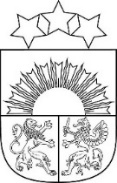 JĒKABPILS NOVADA PAŠVALDĪBAJĒKABPILS NOVADA DOMEReģistrācijas Nr.90000024205Brīvības iela 120, Jēkabpils, Jēkabpils novads, LV – 5201Tālrunis 65236777, fakss 65207304, elektroniskais pasts pasts@jekabpils.lvLĒMUMSJēkabpils novadā23.12.2021. (protokols Nr.15, 92.§) 	Nr.623Par Nekustamo īpašumu jautājumu izskatīšanas komisijas izveidošanu un nolikuma apstiprināšanuLai veicinātu privātpersonu iesniegumu laicīgu izskatīšanu un lēmumu pieņemšanu, kas skar ar nekustamo īpašumu saistītus jautājumus, nepieciešams izveidot Nekustamo īpašumu jautājumu izskatīšanas komisiju un apstiprināt tās nolikumu, kurā noteiktas komisijas tiesības un pienākumi, kārtību, kādā komisija izskata iesniegumus.Likuma “Par pašvaldībām” 21.panta pirmās daļas 24.punkts nosaka, ka dome var ievēlēt pašvaldības pārstāvjus un locekļus pašvaldības vai valsts komitejās, komisijās, valdēs un darba grupās. Atbilstoši likuma “Par pašvaldībām” 61.pantam komisijas un darba grupas darbojas saskaņā ar domes apstiprinātajiem nolikumiem.Ņemot vērā minēto, nepieciešams apstiprināt Nekustamo īpašumu jautājumu izskatīšanas komisijas sastāvu un komisijas nolikumu.      Atbilstoši likuma “Par interešu konflikta novēršanu valsts amatpersonu darbībā” 4.panta otrās daļas 1.punktam par valsts amatpersonām uzskatāmas personas, kurām, pildot amata pienākumus publiskas personas institūcijās, saskaņā ar normatīvajiem aktiem ir tiesības izdot administratīvos aktus, līdz ar to komisijas locekļi ir valsts amatpersonas. Savukārt atbilstoši likuma “Par interešu konflikta novēršanu valsts amatpersonu darbībā” 1.panta 1.punktam, amats likuma izpratnē nav valsts amatpersonas darbs, pārstāvot attiecīgo publiskas personas institūciju, kurā tā ieņem valsts amatpersonas amatu, kā arī citu institūciju veidotās komisijās, konsultatīvajās padomēs un darba grupās, un par šo darbu nav noteikta atlīdzība. Līdz ar to Jēkabpils novada pašvaldības amatpersonu darbs komisijā nav amats likuma izpratnē, tāpēc nav nepieciešams lemt par amatu savienošanu.   Pamatojoties uz Administratīvo teritoriju un apdzīvoto vietu likuma Pārejas noteikumu 6.punktu,  likuma “Par pašvaldībām” 21.panta pirmās daļas 24.punktu, 41.panta pirmās daļas 2., 4.punktu, likuma “Par interešu konflikta novēršanu valsts amatpersonu darbībā” 1.panta 1.punktu, 4.panta otrās daļas 1.punktu, ņemot vērā Attīstības un tautsaimniecības komitejas 02.12.2021. lēmumu (protokols Nr.6, 79.§),Jēkabpils novada dome nolemj:1.	Apstiprināt Nekustamo īpašumu jautājumu izskatīšanas komisijas nolikumu (pielikumā).2.	Apstiprināt Nekustamo īpašumu jautājumu izskatīšanas komisiju 7 (septiņu) locekļu sastāvā:1.1.	Ingrīda Feldmane – komisijas priekšsēdētāja;1.2.	Daina Akmene – komisijas priekšsēdētājas vietniece;1.3.	Ināra Erte – komisijas locekle;1.4.	Ingrīda Gādmane – komisijas locekle;1.5.	Ilze Ieleja – komisijas locekle;1.6.	Gunda Cērmūkša – komisijas locekle;1.7.	Viktorija Rāviņa – komisijas locekle.2.	Nekustamo īpašumu jautājumu izskatīšanas komisijas darba organizatorisko un tehnisko apkalpošanu nodrošina Jēkabpils novada attīstības pārvaldes Teritorijas plānošanas un īpašumu pārvaldīšanas nodaļas lietvedis.3.	Atzīt par spēku zaudējušu:3.1.	Jēkabpils novada domes 24.05.2012. lēmumu Nr.210 (protokols Nr.8, 29.punkts) un Jēkabpils novada domes 30.08.2018. lēmumu Nr.213 (protokols Nr.12, 17.punkts);3.2.	Krustpils novada domes 20.04.2016. lēmumu “Par Krustpils novada pašvaldības zemes lietu komisijas nolikuma un sastāva apstiprināšanu”(protokols Nr.6., 8.punkts).4.	Vienas pieturas aģentūrai Ministru kabineta 2002.gada 22.oktobra noteikumu Nr. 478 “Kārtība, kādā aizpildāmas, iesniedzamas, reģistrējamas un glabājamas valsts amatpersonu deklarācijas un aizpildāmi un iesniedzami valsts amatpersonu saraksti” noteiktajā kārtībā paziņot Valsts ieņēmumu dienestam par grozījumiem valsts amatpersonu sarakstā.5.	Lēmums stājas spēkā 2022.gada 1.janvārī.6.	Kontroli par lēmuma izpildi veikt Jēkabpils novada pašvaldības izpilddirektoram.Pielikumā: Nekustamo īpašumu jautājumu izskatīšanas komisijas nolikums uz 3 lp.	Sēdes vadītājsDomes priekšsēdētājs		R.RagainisDaņilova 65263841